Фермерские и личные подсобные хозяйстваЗакшевский, В. Развитие малых форм хозяйствования в сельской местности / В. Закшевский, И. Меренкова, Е. Юров // АПК: экономика, управление. - 2013. - № 8. - С. 37-42. - 2 табл.Дана классификация функций и рассмотрены основные проблемы развития малых форм хозяйствования на селе. Осуществлена кластеризация сельских поселений на районном уровне по специализации фермерского производства, обоснована целесообразность разработки оптимального плана размещения крестьянских (фермерских) хозяйств в районе.Лещева, М. Г. Малые формы хозяйствования в развитии аграрной сферы региона / М. Г. Лещева, Ю. А. Юлдабашев // Аграрная наука. - 2013. - № 11. - С. 2-5. - 5 табл.В статье проанализирована трансформация аграрных структур крупного сельскохозяйственного региона страны, изучены тенденции развития отдельных категорий хозяйств, показана особая роль малых форм хозяйствования в решение геополитических проблем, оценены возможности дальнейшего развития крестьянских (фермерских) хозяйств.Скляров И. Ю. Развитие предпринимательства и производства малых форм хозяйствования на селе / И. Ю. Скляров, Ю. М. Склярова // Российское предпринимательство. - 2013. - № 19. - С. 13-23.Изучена роль малых предприятий и их влияние на социально-экономическое положение региона, локальные и региональные рынки, местных потребителей. Обосновано развитие предпринимательства и создание малых форм хозяйствования как одного из основных стратегических направлений аграрной политики региона. Обозначены проблемы, такие как: повышение эффективности государственной поддержки производства, внедрение высокотехнологичного производства, развитие кредитной и потребительской кооперации, социальная защищенность фермеров, членов их семьи и работников, и предложены способы активизации предпринимательской деятельности на селе.Фермерские хозяйстваБутов, И. С. Александр Колесов: "Нам нужна переработка" : [о крестьянско-фермерском хозяйстве "Лебяжье" Краснослабодского р-на Волгорад. обл.] / И. С. Бутов // Картофель и овощи. - 2013. - № 10. - С. 16-17.КФХ "Лебяжье", что в Краснослабодском районе Волгоградской области, уже 21 год выращивает овощи. По меркам области оно достаточно крупное. В собственности хозяйства 300 га орошаемой земли. Поскольку рынок овощей не отрегулирован, хозяйство вынуждено выращивать широкий ассортимент овощей - раннюю и позднюю капусту, лук, помидоры, перец, баклажаны, свеклу и картофель.Крутова, Л. Повышать уровень государственной поддержки крестьянских (фермерских) хозяйств / Л. Крутова, Н. Счастливая, М. Зотова // АПК: экономика, управление. - 2013. - № 11. -С. 43-48.Рассматривается роль государственной поддержки в развитии крестьянских (фермерских) хозяйств как одной из эффективных форм агробизнеса. Проведен анализ конкурентоспособности крестьянских (фермерских) хозяйств Пензенской области, подчеркнуты их передовые позиции в кооперировании продукции сельского хозяйства, переходе к прогрессивным инновационным технологиям в земледелии и животноводстве, развитии кластерного движения.Мельникова, Е. Пчеловодство. Племенное фермерское : [опыт ведения фермерского хозяйства в пчеловодстве] / Е. Мельникова // Приусадебное хозяйство. - 2013. - № 11. - С. 79-83.Чистик, А. А. Вислан Шуршаев: "На трудном пути нет конкурентов" / А. А. Чистик // Картофель и овощи. - 2013. - № 9. - С. 6-7.Составитель: Л.М. Бабанина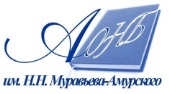 Государственное бюджетное учреждение культуры«Амурская областная научная библиотека имени Н.Н. Муравьева-Амурского